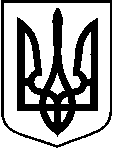 У К Р А Ї Н АХОТИНСЬКА МІСЬКА РАДАКеруючись статтями 25, 59 Закону України «Про місцеве самоврядування в Україні», статті 5 Закону України «Про співробітництво територіальних громад», враховуючи пропозицію Хотинського міського голови щодо співробітництва територіальних громад внесеної у формі розпорядження від «23» червня 2023 року №105/1-Р «Про ініціювання співробітництва територіальних громад у формі утворення спільного комунального підприємства та затвердження попереднього висновку стосовно відповідності інтересам та потребам територіальної громади пропозиції щодо ініціювання співробітництва територіальних громад» (далі – пропозиція), на підставі рішенням виконавчого комітету Хотинської міської ради від «07» липня 2023 року №525/41 «Про затвердження попереднього висновку стосовно відповідності інтересам та потребам Хотинської територіальної громади пропозиції щодо ініціювання співробітництва територіальних громад», Хотинська міська радаВИРІШИЛА:1. Надати згоду на організацію співробітництва Хотинської міської територіальної громади через Хотинську міську раду в особі міського голови Дранчука Андрія Дмитровича та Кам’янець-Подільської міської територіальної громади через Кам’янець-Подільську міську раду в особі міського голови Посітка Михайла Володимировича, Староушицької селищної територіальної громади через Староушицьку селищну раду в особі селищного голови Тимчука Анатолія Сергійовича, Китайгородської сільської територіальної громади через Китайгородську сільську раду в особі сільського голови Безродного Юрія Васильовича, у сфері спільних інтересів територіальних громад у межах повноважень органів місцевого самоврядування щодо розвитку туризму, промоції Подільсько-Буковинського кластеру та покращення соціально-економічного розвитку громад у формі утворення спільного комунального підприємства.2. Хотинському міському голові до 16 серпня 2023 року надіслати головам Кам’янець-Подільської міської, Староушицької селищної, Китайгородської сільської рад пропозиції про початок переговорів з питань організації співробітництва та до 21 серпня 2023 забезпечити утворення комісії для підготовки проєкту договору про співробітництво територіальних громад.3. Делегувати до складу комісії з підготовки проєкту договору про співробітництво територіальних громад від Хотинської міської ради
першого заступника Хотинського міського голови – Білецького Данила Михайловича.4. Контроль за виконанням цього рішення покласти на постійну комісію Хотинської міської ради з питань планування, бюджету, фінансів, соціально-економічного розвитку, інвестицій та регіонального співробітництва.Міський голова 							Анедрій ДРАНЧУК____ сесія VIII скликанняРІШЕННЯ № ____ сесія VIII скликанняРІШЕННЯ № ____ сесія VIII скликанняРІШЕННЯ № «__» серпня 2023 р. 								м. Хотин«__» серпня 2023 р. 								м. Хотин«__» серпня 2023 р. 								м. ХотинПро надання згоди на організацію співробітництва територіальних громад